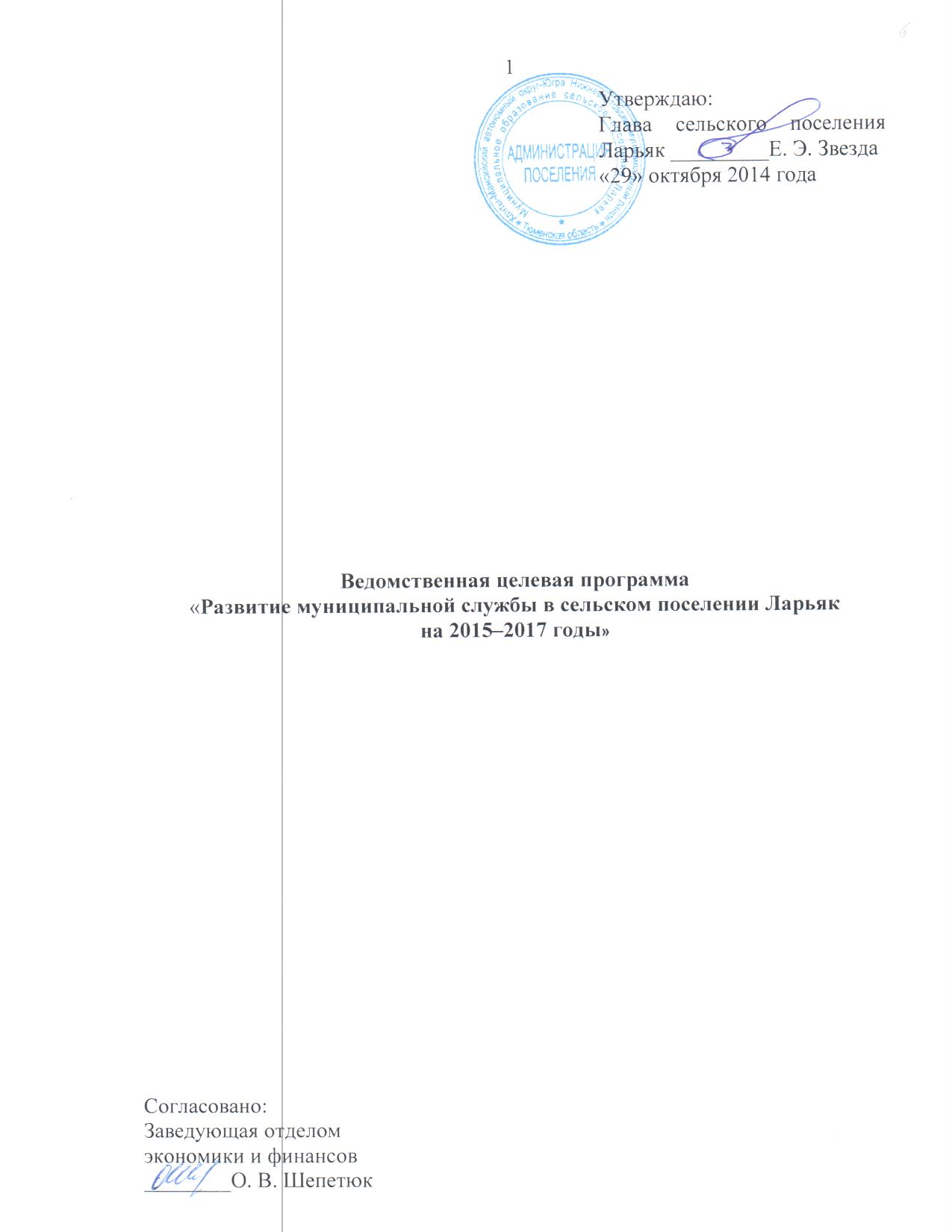 Ведомственная целевая программа «Развитие муниципальной службы в сельском поселении Ларьяк на 2015–2017 годы»Паспорт программыI. Характеристика проблемы, на решение которой направлена целевая программаПрограмма разработана в соответствии с Федеральными законами             от 06.10.2003 № 131-ФЗ «Об общих принципах организации местного самоуправления в Российской Федерации», от 02.03.2007 № 25-ФЗ «О муниципальной службе в Российской Федерации», Законом Ханты-Мансийского автономного округа – Югры от 20.07.2007 № 113-оз «Об отдельных вопросах муниципальной службы в Ханты-Мансийском автономном округе – Югре», постановлением Правительства Ханты-Мансийского автономного округа – Югры               от 09.10.2010 № 243-п «О целевой программе Ханты-Мансийского автономного округа – Югры «Развитие государственной гражданской службы, муниципальной службы и резерва управленческих кадров в Ханты-Мансийском автономном округе – Югре на 2011–2013 годы», Реализация данной программы должна способствовать формированию у муниципальных служащих необходимых профессиональных знаний, умений и навыков, позволяющих эффективно выполнять должностные обязанности в администрации сельского поселения.II. Основные цели и задачи целевой программы, целевые показатели, показатели эффективностиОсновной целью программы является повышение эффективности муниципальной службы в сельском поселении Ларьяк.Для достижения указанной цели должны быть решены следующие задачи муниципальной программы:совершенствование и мониторинг сложившейся нормативной правовой базы в сфере муниципальной службы;совершенствование системы управления кадровыми процессами в организации муниципальной службы в администрации поселения;повышение профессиональной компетенции муниципальных служащих администрации поселения;формирование современных условий для обеспечения развития муниципальной службы.Характеристика целевых показателей целевой программы приведена               в приложении 1 к целевой программе.III. Программные мероприятияПрограммные мероприятия направлены на решение поставленных задач  в комплексе в течение всего срока реализации программы.Выполнение мероприятий программы осуществляется в соответствии с законодательством Российской Федерации о размещении заказов для муниципальных нужд, иными законодательными актами Российской Федерации, Ханты-Мансийского автономного округа – Югры, а также в соответствии с муниципальными правовыми актами администрации поселения.Перечень основных программных мероприятий приведен в приложении 2 к программе.IV. Обоснование ресурсного обеспечения программыОбщий объем финансирования программы за чет средств бюджета поселения составляет 210,0 тыс. руб., в том числе по годам: 2015 год – 70,0 тыс. рублей; 2016 год – 70,0 тыс. рублей;2017 год – 70,0 тыс. рублей. Источником финансирования программы является бюджет сельского поселения. Объемы финансирования программы на 2015–2017 годы могут подлежать корректировке в течение финансового года, исходя из возможностей бюджета сельского поселения, путем уточнения по сумме и мероприятиям.V. Механизм реализации муниципальной программыМуниципальная программа реализуется в соответствии с законодательством Российской Федерации, Ханты-Мансийского автономного округа – Югры.Механизм реализации программы включает следующие элементы:разработку и принятие нормативных правовых актов, необходимых для выполнения программы;передачу при необходимости части функций ответственного исполнителя и соисполнителей подведомственным учреждениям (организациям), которым ответственный исполнитель и соисполнители могут передавать в установленном порядке выполнение части своих функций;совершенствование организационной структуры управления программой с четким определением состава, функций, механизмов, координации действий ответственного исполнителя и соисполнителей мероприятий программы;ежегодную подготовку и уточнение перечня программных мероприятий на очередной финансовый год и на плановый период, уточнение затрат на реализацию программных мероприятий;осуществление мониторинга и оценки результативности мероприятий, анализ и предоставление главе администрации сельского поселения отчетов о реализации мероприятий программы;утверждение расходов на муниципальную программу в соответствии с предусмотренными мероприятиями;ежегодно в порядке, установленном нормативными правовыми актами администрации сельского поселения, согласование уточненных показателей эффективности выполнения мероприятий программы на соответствующий год;размещение в средствах массовой информации и на официальном веб-сайте администрации сельского поселения информации о ходе и результатах реализации программы.Управление и контроль за реализацией программы осуществляет ответственный исполнитель программы – специалист отдела кадров администрации сельского поселения Ларьяк.Ответственный исполнитель программы реализует свои функции и полномочия в соответствии с законодательством Российской Федерации, Ханты-Мансийского автономного округа – Югры.Текущее управление программой осуществляет специалист отдела кадров администрации сельского поселения.Специалист отдела кадров администрации поселения:разрабатывает в пределах своих полномочий проекты муниципальных правовых актов, необходимых для выполнения программы;несет ответственность за своевременную и качественную реализацию целевой программы, обеспечивает эффективное использование средств, выделяемых на ее реализацию;подготавливает и уточняет перечень программных мероприятий на очередной финансовый год и плановый период, уточняет затраты по программным мероприятиям, а также механизм реализации целевой программы;представляет в отдел экономики и финансов администрации поселения сведения, необходимые для проведения мониторинга реализации целевой программы;согласовывает с отделом экономики и финансов администрации сельского поселения общий объем кассового расхода бюджетных средств соответствующей программы. Оценка эффективности реализации целевой программы осуществляется           в порядке, установленном муниципальными правовыми актами.В целях обеспечения мониторинга и анализа хода реализации муниципальной программы ответственный исполнитель ежегодно согласовывает с отделом экономики и финансов администрации сельского поселения, уточненные показатели эффективности муниципальной программы на соответствующий год и ежеквартально отчитывается о ходе их выполнения. Для обеспечения контроля и анализа хода реализации программы ответственный исполнитель производит сопоставление показателей эффективности выполнения мероприятий муниципальной программы с целевыми показателями.Контроль за исполнением муниципальной программы осуществляет глава администрации сельского поселения.Приложение 1 к ведомственной целевой программе «Развитие муниципальной службы в сельском поселении Ларьяк на 2015–2017 годы»Перечень основных программных мероприятий ведомственной целевой программы поселения  «Развитие муниципальной службы в сельском поселении Ларьяк на 2015–2017 годы»Приложение 2 к ведомственной целевой программе «Развитие муниципальной службы в сельском поселении Ларьяк на 2015–2017 годы»Целевые показатели ведомственной целевой программы «Развитие муниципальной службы в сельском поселении Ларьяк на 2015–2017 годы»Наименование  субъекта бюджетного планированияНаименование программыДолжностное лицо, утвердившее программу, дата утверждения Цель и задачи программыОжидаемые непосредственные результаты реализации целевой программыСроки реализации целевой программыОбъемы и источники финансирования целевой программыОжидаемые конечные результаты реализации целевой программы (показатели эффективности)Администрация сельского поселения ЛарьякРазвитие муниципальной службы в сельском поселении Ларьяк на 2015-2017 годыГлава администрации сельского поселения Ларьяк Е. Э. Звезда,29.10.2014г.Цели: повышение эффективности муниципальной службы в сельском поселении Ларьяк. Задачи: совершенствование и мониторинг сложившейся нормативной правовой базы в сфере муниципальной службы;совершенствование системы управления кадровыми процессами в организации муниципальной службы в администрации сельского поселения;повышение профессиональной компетенции муниципальных служащих администрации сельского поселения;формирование современных условий для обеспечения развития муниципальной службыколичество муниципальных служащих администрации сельского поселения, прошедших обучение на курсах повышения квалификации, – 9 человек за весь период реализации целевой программы;количество муниципальных служащих администрации сельского поселения, принявших участие в тематических семинарах по актуальным темам, – 6 человек за весь период реализации программы2015–2017 годыобщий объем финансирования целевой программы за чет средств бюджета сельского поселения составляет 210,0 тыс. руб., в том числе по годам: 2015 год – 70,0 тыс. рублей; 2016 год – 70,0 тыс. рублей;2017 год – 70,0 тыс. рублей. Источником финансирования программы является бюджет сельского поселения. Объемы финансирования программы на 2015–2017 годы могут подлежать корректировке в течение финансового года, исходя из возможностей бюджета сельского поселения, путем уточнения по сумме и мероприятиямунификация муниципальных правовых актов по вопросам организации муниципальной службы;ведение на постоянной основе автоматизированного кадрового делопроизводства;увеличение доли муниципальных служащих, прошедших обучение на курсах повышения  квалификации.№ п/пМероприятия Программы СоисполнительСоисполнительСрок 
выполненияФинансовые затраты на 
реализацию (тыс. руб.)Финансовые затраты на 
реализацию (тыс. руб.)Финансовые затраты на 
реализацию (тыс. руб.)Финансовые затраты на 
реализацию (тыс. руб.)Финансовые затраты на 
реализацию (тыс. руб.)Источники 
финансирования№ п/пМероприятия Программы СоисполнительСоисполнительСрок 
выполнениявсегов том числе по годамв том числе по годамв том числе по годамв том числе по годамИсточники 
финансирования№ п/пМероприятия Программы СоисполнительСоисполнительСрок 
выполнениявсего2015201620162017Источники 
финансирования12334567789Цель: повышение эффективности муниципальной службы в сельском поселении ЛарьякЦель: повышение эффективности муниципальной службы в сельском поселении ЛарьякЦель: повышение эффективности муниципальной службы в сельском поселении ЛарьякЦель: повышение эффективности муниципальной службы в сельском поселении ЛарьякЦель: повышение эффективности муниципальной службы в сельском поселении ЛарьякЦель: повышение эффективности муниципальной службы в сельском поселении ЛарьякЦель: повышение эффективности муниципальной службы в сельском поселении ЛарьякЦель: повышение эффективности муниципальной службы в сельском поселении ЛарьякЦель: повышение эффективности муниципальной службы в сельском поселении ЛарьякЦель: повышение эффективности муниципальной службы в сельском поселении ЛарьякЦель: повышение эффективности муниципальной службы в сельском поселении ЛарьякЗадача 1: совершенствование и мониторинг сложившейся нормативной правовой базы в сфере муниципальной службыЗадача 1: совершенствование и мониторинг сложившейся нормативной правовой базы в сфере муниципальной службыЗадача 1: совершенствование и мониторинг сложившейся нормативной правовой базы в сфере муниципальной службыЗадача 1: совершенствование и мониторинг сложившейся нормативной правовой базы в сфере муниципальной службыЗадача 1: совершенствование и мониторинг сложившейся нормативной правовой базы в сфере муниципальной службыЗадача 1: совершенствование и мониторинг сложившейся нормативной правовой базы в сфере муниципальной службыЗадача 1: совершенствование и мониторинг сложившейся нормативной правовой базы в сфере муниципальной службыЗадача 1: совершенствование и мониторинг сложившейся нормативной правовой базы в сфере муниципальной службыЗадача 1: совершенствование и мониторинг сложившейся нормативной правовой базы в сфере муниципальной службыЗадача 1: совершенствование и мониторинг сложившейся нормативной правовой базы в сфере муниципальной службыЗадача 1: совершенствование и мониторинг сложившейся нормативной правовой базы в сфере муниципальной службы1.Осуществление мониторинга нормативных правовых актов по вопросам развития муниципальной службыОсуществление мониторинга нормативных правовых актов по вопросам развития муниципальной службыСпециалист отдела кадров администрации сельского поселения2015–2017годыне требует финансированияне требует финансированияне требует финансированияне требует финансированияне требует финансирования2. Формирование предложений по   
совершенствованию правовой базы в сфере муниципальной службы в администрации сельского поселенияФормирование предложений по   
совершенствованию правовой базы в сфере муниципальной службы в администрации сельского поселенияСпециалист отдела кадров администрации сельского поселения2015–2017годыне требует финансированияне требует финансированияне требует финансированияне требует финансированияне требует финансирования3. Приведение действующих муниципальных правовых актов поселения в соответствие с действующим законодательством либо отмена устаревших нормативных правовых актовПриведение действующих муниципальных правовых актов поселения в соответствие с действующим законодательством либо отмена устаревших нормативных правовых актовСпециалист отдела кадров администрации сельского поселения2015–2017годыне требует финансированияне требует финансированияне требует финансированияне требует финансированияне требует финансированияИтого по задаче 1Итого по задаче 1Итого по задаче 12015–2017годыне требует  финансированияне требует  финансированияне требует  финансированияне требует  финансированияне требует  финансированияЗадача 2: совершенствование системы управления кадровыми процессами в организации муниципальной службы в администрации сельского поселенияЗадача 2: совершенствование системы управления кадровыми процессами в организации муниципальной службы в администрации сельского поселенияЗадача 2: совершенствование системы управления кадровыми процессами в организации муниципальной службы в администрации сельского поселенияЗадача 2: совершенствование системы управления кадровыми процессами в организации муниципальной службы в администрации сельского поселенияЗадача 2: совершенствование системы управления кадровыми процессами в организации муниципальной службы в администрации сельского поселенияЗадача 2: совершенствование системы управления кадровыми процессами в организации муниципальной службы в администрации сельского поселенияЗадача 2: совершенствование системы управления кадровыми процессами в организации муниципальной службы в администрации сельского поселенияЗадача 2: совершенствование системы управления кадровыми процессами в организации муниципальной службы в администрации сельского поселенияЗадача 2: совершенствование системы управления кадровыми процессами в организации муниципальной службы в администрации сельского поселенияЗадача 2: совершенствование системы управления кадровыми процессами в организации муниципальной службы в администрации сельского поселенияЗадача 2: совершенствование системы управления кадровыми процессами в организации муниципальной службы в администрации сельского поселения1. Обеспечение сопровождения специализированного программного продукта с целью автоматизации кадрового делопроизводства и ведения реестра муниципальных служащих в администрации сельского поселенияОбеспечение сопровождения специализированного программного продукта с целью автоматизации кадрового делопроизводства и ведения реестра муниципальных служащих в администрации сельского поселенияСпециалист отдела кадров администрации сельского поселения2015–2017годыне требует финансированияне требует финансированияне требует финансированияне требует финансированияне требует финансирования2. Ведение Реестра должностей муниципальной службы в администрации поселенияВедение Реестра должностей муниципальной службы в администрации поселенияСпециалист отдела кадров администрации сельского поселения2015–2017годыне требует финансированияне требует финансированияне требует финансированияне требует финансированияне требует финансированияИтого по задаче 2Итого по задаче 2Итого по задаче 22015–2017годыне требует финансированияне требует финансированияне требует финансированияне требует финансированияне требует финансированияЗадача 3: повышение профессиональной компетенции муниципальных служащих администрации сельского поселенияЗадача 3: повышение профессиональной компетенции муниципальных служащих администрации сельского поселенияЗадача 3: повышение профессиональной компетенции муниципальных служащих администрации сельского поселенияЗадача 3: повышение профессиональной компетенции муниципальных служащих администрации сельского поселенияЗадача 3: повышение профессиональной компетенции муниципальных служащих администрации сельского поселенияЗадача 3: повышение профессиональной компетенции муниципальных служащих администрации сельского поселенияЗадача 3: повышение профессиональной компетенции муниципальных служащих администрации сельского поселенияЗадача 3: повышение профессиональной компетенции муниципальных служащих администрации сельского поселенияЗадача 3: повышение профессиональной компетенции муниципальных служащих администрации сельского поселенияЗадача 3: повышение профессиональной компетенции муниципальных служащих администрации сельского поселенияЗадача 3: повышение профессиональной компетенции муниципальных служащих администрации сельского поселения1.Разработка и утверждение плана подготовки, переподготовки и повышения квалификации муниципальных служащих администрации поселенияРазработка и утверждение плана подготовки, переподготовки и повышения квалификации муниципальных служащих администрации поселенияСпециалист отдела кадров администрации сельского поселения2015–2017годыне требует финансированияне требует финансированияне требует финансированияне требует финансированияне требует финансирования2. Реализация плана подготовки, переподготовки и повышения квалификации муниципальных служащих администрации поселенияРеализация плана подготовки, переподготовки и повышения квалификации муниципальных служащих администрации поселенияСпециалист отдела кадров администрации сельского поселения2015–2017годы105,035,035,035,035,0бюджет сельского поселенияИтого по задаче 3Итого по задаче 3Итого по задаче 32015–2017годы105,035,035,035,035,0бюджет сельского поселенияЗадача 4: формирование современных условий для обеспечения развития муниципальной службыЗадача 4: формирование современных условий для обеспечения развития муниципальной службыЗадача 4: формирование современных условий для обеспечения развития муниципальной службыЗадача 4: формирование современных условий для обеспечения развития муниципальной службыЗадача 4: формирование современных условий для обеспечения развития муниципальной службыЗадача 4: формирование современных условий для обеспечения развития муниципальной службыЗадача 4: формирование современных условий для обеспечения развития муниципальной службыЗадача 4: формирование современных условий для обеспечения развития муниципальной службыЗадача 4: формирование современных условий для обеспечения развития муниципальной службыЗадача 4: формирование современных условий для обеспечения развития муниципальной службыЗадача 4: формирование современных условий для обеспечения развития муниципальной службы1. Формирование кадрового резерва и организация работы с нимФормирование кадрового резерва и организация работы с нимСпециалист отдела кадров администрации сельского поселения2015–2017годыне требует финансированияне требует финансированияне требует финансированияне требует финансированияне требует финансирования2.Участие в переподготовке и повышении  квалификации, обучающих семинарах для муниципальных служащих администрации сельского поселения счет средств Ханты-Мансийского автономного округа – ЮгрыУчастие в переподготовке и повышении  квалификации, обучающих семинарах для муниципальных служащих администрации сельского поселения счет средств Ханты-Мансийского автономного округа – ЮгрыСпециалист отдела кадров администрации сельского поселения2015–2017годыне требует финансированияне требует финансированияне требует финансированияне требует финансированияне требует финансированияИтого по задаче 4Итого по задаче 4Итого по задаче 42015–2017годыне требует финансированияне требует финансированияне требует финансированияне требует финансированияне требует финансированияИтого по целиИтого по целиИтого по цели2015–2017 годы105,035,035,035,035,0бюджет поселенияИтого по ПрограммеИтого по ПрограммеИтого по Программе2015–2017годы105,035,035,035,035,0бюджет поселенияВ том числе в разрезе исполнителей (соисполнителей) муниципальной программыВ том числе в разрезе исполнителей (соисполнителей) муниципальной программыВ том числе в разрезе исполнителей (соисполнителей) муниципальной программы2015–2017годы210,070,070,070,070,0бюджет поселения№п/пНаименование показателейБазовый показатель на начало реализациипрограммыЗначение показателя по годамЗначение показателя по годамЗначение показателя по годамЦелевое значениепоказателя на момент окончания действия программы№п/пНаименование показателейБазовый показатель на начало реализациипрограммы201520162017Целевое значениепоказателя на момент окончания действия программы1234567Показатели непосредственных результатовПоказатели непосредственных результатовПоказатели непосредственных результатовПоказатели непосредственных результатовПоказатели непосредственных результатовПоказатели непосредственных результатовПоказатели непосредственных результатов1.Количество муниципальных служащих, прошедших обучение на курсах повышения квалификации, человек1343общее количество за весь период реализации программы 102.Количество муниципальных служащих администрации сельского поселения, принявших участие в тематических семинарах по актуальным темам, человек, в том числе:не менее 3532общее количество за весь период реализации программы 102.в семинарах, проводимых в г. Нижневартовске2333общее количество за весь период реализации программы 92.в семинарах, проводимых за пределами г. Нижневартовска1343общее количество за весьпериод реализации программы 10